106學年度文昌國中「文昌3Q達人」活動開始囉！！  ◎對象：本校全體同學◎活動時間：班級初選：即日起至106年10月2日（一）繳件至輔導處輔導組全校決賽票選：106年10月19日(四)下午~106年10月20日(五)全天之下課時間。◎活動地點：班級初選：各班教室全校決賽票選：仁愛樓2F圖書室◎活動方式：    1.AQ達人限九年級同學參加，EQ達人限八年級同學參加，MQ達人限七年級同學參加，每班僅限推薦一位學生（各班導師可自行決定推薦方式）。2. 初選：請各班導師與同學，依照不同年級評選出AQ，EQ，MQ等三類3Q達人故事徵選。凡能展現3Q中之一特質，足為表彰之學生，皆可推薦參加。決選：各班所推選出的3Q達人代表與相關資料公告於輔導處與圖書館前走廊，並將各班錄製之3Q達人介紹影片擇日公開全校播放。由全校同學持桃樂卡參與投票，每位同學可依各類別(AQ、EQ、MQ)各投一票，票選出心目中的3Q達人代表。(若七年級尚未領取桃樂卡，投票時依校服名牌辨識)◎繳交資料：請參賽同學將「報名表」及「推薦表」完成導師簽名後，連同相關資料與電子檔繳交（內含報名表、3Q小故事文書檔、介紹影片；佐證資料可以僅以書面繳交），於10/2（一）放學前交(寄)至輔導處輔導組(E-MAIL：listen2me99@gmail.com)，繳交資料後請確認有收到輔導處回信，或親自到輔導處確認。相關資料將公告於輔導處部落格，歡迎下載使用。1.「3Q達人甄選活動報名表（附件二）」：報名表請放入受推薦學生之個人生活數位獨照檔案，解析度1280*960以上乙張。2.「3Q達人甄選活動推薦表（附件三）」：(1)書面資料以中文MS-Word軟體繕打，版面設定以A4直式橫書規格，邊界（上下2cm，左右2cm），內頁文字14號標楷體，標點符號以全形字，行距採固定行高20pt，不接受手寫稿。(2) 以最近三年內符合評選條件之故事或優良事蹟為主，以自我敘述或由師長推薦方式摘要條列式說明。3.「相關佐證資料、照片、獎狀、推薦小卡或小故事分享」(1)請統一以「A4大小」之格式繳交(2)個人相關資料，請以「影本」或「電子檔」方式連同報名表繳交至輔導處輔導組。4.「自製介紹影片」：以不超過3分鐘為限，可依個人需求發揮創意呈現，如：自我介紹、師長同學推薦、日常照片或短片、故事短劇、文字介紹…等。◎獎勵與表揚AQ達人：特優一名，優選兩名，共三位。EQ達人：特優一名，優選兩名，共三位。MQ達人：特優一名，優選兩名，共三位。獲獎同學將公告於「文昌國中3Q名人榜」予以表揚，並可獲得獎狀一張與嘉獎乙支。各組第一名同學將可代表學校參加本年度全市3Q達人甄選競賽，若得獎則依本校學生獎勵辦法給予獎勵。公民素養班級獎：參與投票達投票率九成以上之班級，公開表揚頒發獎狀一張並全班記優1支。經各班初選代表參加全校甄選的同學，可獲得3Q達人徽章一枚。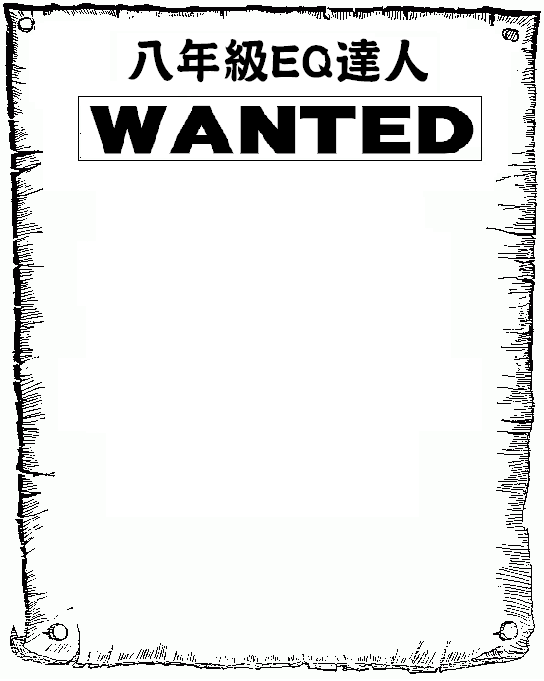 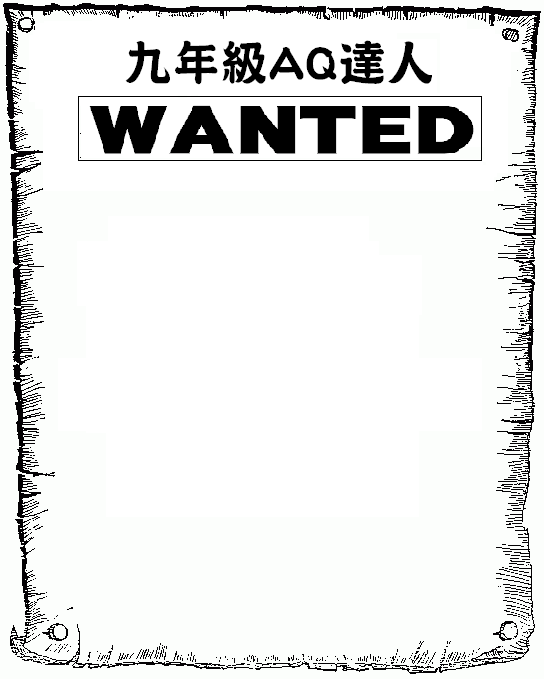 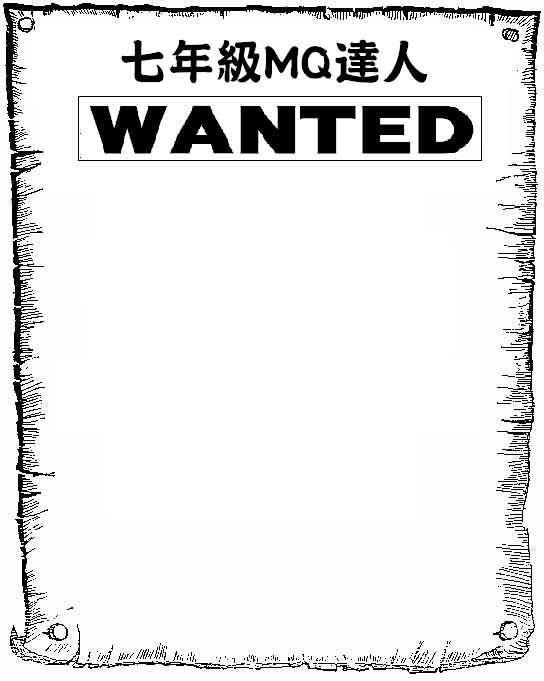 